Year Two spellings - Week beginning 6th December 2021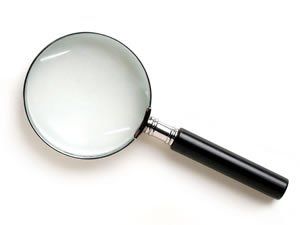 find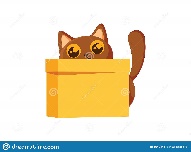 behind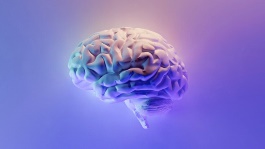 mind 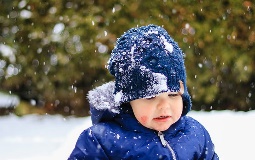 cold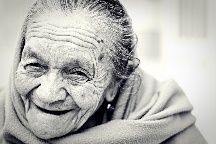 old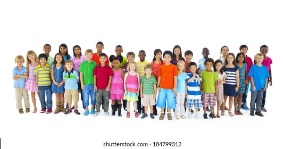 everybody 